    Официальное издание (бюллетень) Администрации Травковского сельского поселения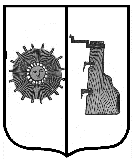 	Управление ГОЧС Боровичского муниципального района информирует:Безопасность в лесах:советы любителям тихой охоты.Наконец-то сменившие аномальную жару осадки позволили многими любимым грибам появиться в лесах. Как следствие – ласа традиционно наполнились любителями «тихой охоты». Зачастую отправляющиеся за грибами граждане не знают или попросту забывают об элементарных правилах поведения в лесу и теряются. В летний период текущего года в лесах Боровичского муниципального района уже заблудились 7 человек. К счастью, все они были обнаружены поисковыми службами.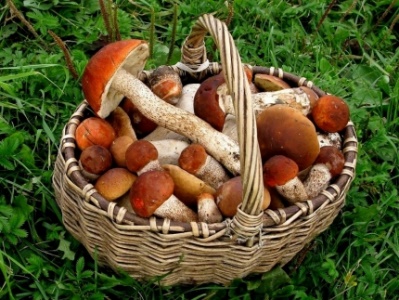 Во избежание беды Администрация муниципального района просит всех граждан соблюдать правила безопасности в лесах.Чтобы посещение лесов отставило только положительные эмоции,  советуем Вам соблюдать следующие простые правила поведения в лесу:Перед тем, как отправиться в лес, сообщите близким или друзьям, куда Вы идете и как надолго. Это одно из основных правил, которое действует в отношении любого похода в любом составе. Если к назначенному времени Вы не вернулись, Вас обязательно начнут искать. Помните об этом.Определите место стоянки и время возвращения.Если Вы с компанией приехали в лес за грибами, обязательно решите, кто, и в каком направлении пойдет, договоритесь, в какое время вы должны вернуться к месту стоянки. В случае, если Вы заблудились, это поможет своевременно начать Ваши поиски в указанном направлении.Возьмите все необходимое.Собираясь в лес, обязательно возьмите с собой самое необходимое, а именно: компас, нож, спички, соль, заряженный мобильный телефон, небольшой продуктовый паек, легкую запасную одежду. Спички и одежду упакуйте в полиэтилен, чтобы они не промокли в случае дождя.Одевайтесь в яркую одежду!Спасатели советуют одевать в лес одежду ярких цветов, а не камуфлированную, как это делают многие. Дело в том, что камуфляж существенно осложняет поиски потерявшегося, а яркая одежда позволит заметить человека среди зеленых деревьев и кустов. И, конечно же, надо надеть что-то на голову (с мелких деревьев и кустарников могут падать клещи), длинные брюки (может быть, придется продираться сквозь кусты) и удобную обувь.Осмотритесь на местности.Прежде чем войти в лес, выясните, где находятся основные ориентиры: дороги, реки, ручьи, населенные пункты, для того, чтобы схематично представить себе границы местности, в которой будешь ходить. Определите по компасу стороны света, чтобы знать, в каком направлении Вы будете возвращаться. Если у Вас не оказалось компаса, то запомните, с какой стороны светит солнце. При возвращении оно должно светить с другой стороны.Запомните: в случае беды Вас обязательно будут искать, но спасение во многом зависит от Вашего грамотного поведения в лесу!Напоминаем: при возникновении любой чрезвычайной ситуации необходимо срочно сообщить о случившемся по единому телефону службы спасения – «112» или «101» (набор номера «112» возможен с мобильного телефона при любом операторе связи и при отсутствии сети).Российская Федерация  Новгородская область   Боровичский районСОВЕТ ДЕПУТАТОВ ТРАВКОВСКОГО  СЕЛЬСКОГО ПОСЕЛЕНИЯРЕШЕНИЕ  25.08.2021г.  № 42   п. ТравковоО внесении изменений в решение Совета депутатов Травковского сельского поселения от 22.12.2020 года № 13 «Об утверждении   бюджета Травковского сельского поселения на 2021 год и на плановый период  2022 и 2023 годов ( в редакции от 02.02.2021 г. № 17, от 23.04.2021 г. № 26, от 31.05.2021 г. № 32, от 06.07.2021 г. № 34)Совет депутатов Травковского сельского поселения РЕШИЛ:   1.Внести изменения в решение Совета депутатов Травковского сельского   поселения от 22.12.2020  г. №  13  « Об утверждении бюджета Травковского сельского поселения на 2021 год и плановый период 2022-2023 годов» (в редакции от 02.02.2021 г. № 17, от 23.04.2021 г. № 26, от 31.05.2021 г. № 32, от 06.07.2021 г. № 34), утвердив  основные характеристики  бюджета  Травковского сельского поселения на 2021 год и плановый период 2022-2023 годов:1.1 прогнозируемый общий объем доходов  бюджета Травковского сельского поселения в сумме 7469651,14 руб.; 1.2 общий объем расходов  бюджета Травковского сельского поселения в сумме 7 818 583,14  рубля; 1.3  прогнозируемый  дефицит бюджета Травковского  сельского поселения в объеме  348 932  руб.   2. Изложить приложения 3,4, 6  в следующей редакции:                                                                                              Приложение № 6                                                                                            к решению Совета депутатов                                                                                Травковского сельского поселения                                                                                                     от 25.08.2021г.  № 42                                               Источники внутреннего финансирования дефицита бюджетаТравковского сельского поселения на 2021 год.  3. Настоящее решение  вступает в силу с 25 августа  2021 года.  4.  Опубликовать данное решение в бюллетене «Официальный вестник Травковского сельского поселения» и  на официальном сайте Травковского сельского поселения.Глава сельского поселения                                         Я.Н. Орлова______________________________________Российская Федерация  Новгородская область  Боровичский районСОВЕТ ДЕПУТАТОВ ТРАВКОВСКОГО СЕЛЬСКОГО  ПОСЕЛЕНИЯ РЕШЕНИЕ  03.08.2021г. № 40  п. ТравковоОб утверждении Положения об оплате труда  Главы Травковского сельского поселения, и лиц, замещающих  должности муниципальной службы и  служащих в Администрации Травковского сельского поселенияВ соответствии со статьей 53 Федерального закона от 6 октября 2003 года N 131-ФЗ "Об общих принципах организации местного самоуправления в Российской Федерации", Бюджетным кодексом Российской Федерации, Трудовым кодексом Российской Федерации, статьей 5  и статьей 22  Федерального закона от 2 марта 2007 года N 25-ФЗ "О муниципальной службе в Российской Федерации", областным законом от 25 декабря 2007 года N 240-ОЗ "О некоторых вопросах правового регулирования муниципальной службы в Новгородской области", Уставом Травковского сельского поселения,Совет депутатов  Травковского сельского поселенияРЕШИЛ:1. Утвердить прилагаемое Положение об  оплате труда Главы Травковского сельского поселения, и лиц, замещающих  должности муниципальной службы и  служащих в Администрации Травковского сельского поселения        2. Признать утратившим силу решение Совета депутатов Травковского сельского поселения от 25.07.2018г. № 15 «Об утверждении Положения о порядке оплаты труда (денежного содержания) Главы сельского поселения, муниципальных служащих Администрации Травковского сельского поселения » (в ред. от 02.10.2019г. № 204; от 27.10.2020г. № 8; от 23.03.2021г. № 23).3. Опубликовать решение в бюллетене «Официальный вестник Травковского сельского поселения» и разместить на официальном сайте Администрации Травковского сельского поселения.4. Настоящее решение вступает в силу с «01» декабря 2021 года.Глава сельского поселения 	Я. Н. Орлова                                           Утверждено                                                                                                           решением Совета депутатов                                                                                                 Травковского сельского поселения                                                                                                                        от 03.08.2021г. № 40Общие положения        Положение об оплате труда  Главы Травковского сельского поселения, и лиц, замещающих  должности муниципальной службы и  служащих в Администрации Травковского сельского поселения (далее - Положение), разработано в соответствии со статьей 53 Федерального закона от 6 октября 2003 года N 131-ФЗ "Об общих принципах организации местного самоуправления в Российской Федерации", Бюджетным кодексом Российской Федерации, Трудовым кодексом Российской Федерации, статьями 5 ,22 Федерального закона от 2 марта 2007 года N 25-ФЗ "О муниципальной службе в Российской Федерации", областным законом от 25 декабря 2007 года N 240-ОЗ "О некоторых вопросах правового регулирования муниципальной службы в Новгородской области", Уставом Травковского сельского поселения и устанавливает порядок оплаты труда   Главы Травковского сельского поселения (далее Глава сельского поселения), порядок оплаты труда лиц, замещающих должности муниципальной службы и служащих в Администрации Травковского сельского поселения (далее Администрация сельского поселения, муниципальные служащие, служащие).       2. Оплата труда Главы сельского поселения 2.1. Главе сельского поселения устанавливаются ежемесячное денежное содержание, единовременная выплата и материальная помощь при предоставлении ежегодного оплачиваемого отпуска, а также должностной оклад в размерах согласно приложению  1 к настоящему Положению.2.2. При наличии экономии по фонду оплаты труда  Главе сельского поселения может быть оказана дополнительная материальная помощь до размера денежного содержания на основании его личного заявления  и решения Совета депутатов Травковского сельского поселения.       3. Оплата труда муниципальных служащих и служащих 3.1. Оплата труда муниципальных служащих производится в виде денежного содержания муниципальных служащих, которое  состоит из должностного оклада муниципального служащего в соответствии с замещаемой им должностью муниципальной службы (далее - должностной оклад) и ежемесячной квалификационной надбавки к должностному окладу за знания и умения, которые составляют оклад месячного денежного содержания (далее - оклад денежного содержания), а также ежемесячной надбавки к должностному окладу за выслугу лет на муниципальной службе, ежемесячной надбавки к должностному окладу за особые условия муниципальной службы, ежемесячной процентной надбавки к должностному окладу за работу со сведениями, составляющими государственную тайну, ежемесячного денежного поощрения, премий за выполнение особо важных и сложных заданий, единовременной выплаты при предоставлении ежегодного основного оплачиваемого отпуска, материальной помощи.3.2. Оплата труда служащих производится в виде денежного содержания, которое состоит из должностного оклада, ежемесячной надбавки к должностному окладу  за выслугу лет, ежемесячной надбавки к должностному окладу за особые условия службы, ежемесячного денежного поощрения, премий по результатам работы, единовременной выплаты при  предоставлении ежегодного  оплачиваемого отпуска, материальной помощи.  3.3. Муниципальным служащим и служащим могут быть произведены и иные выплаты, предусмотренные действующим законодательством, Уставом сельского поселения и настоящим Положением.4. Должностной оклад муниципальных служащих и служащих4.1. Должностной оклад муниципальным служащим и служащим  устанавливается Главой сельского поселения  и оформляется распоряжением Администрации сельского поселения в соответствии с замещаемой должностью  в размерах согласно приложения 2  к настоящему Положению.4.2. Должностной оклад муниципальных служащих и служащих определяется в соответствии со штатными расписанием, утверждаемым Главой сельского поселения в пределах фондов оплаты труда, установленных на соответствующий финансовый год Администрации сельского поселения.5. Размер и порядок выплаты ежемесячной квалификационнойнадбавки к должностному окладу за знания и умения5.1. Ежемесячная квалификационная надбавка к должностному окладу за знания и умения муниципальному служащему (далее - квалификационная надбавка) устанавливается Главой сельского поселения и оформляется распоряжением Администрации сельского поселения в размере  - от 20 до 40,5 процентов должностного оклада;5.2. Повышение квалификационной надбавки муниципальному служащему осуществляется в размерах, не превышающих предельных размеров, указанных в пункте 5.1 настоящего раздела, после повышения им своих профессиональных знаний и навыков: получения дополнительного профессионального образования, подтверждаемых соответствующим документом, а также по результатам аттестации в соответствии с решением аттестационной комиссии. 5.3. За муниципальным служащим, имеющим ранее установленную квалификационную надбавку в размере, не соответствующем предельному размеру, указанному в пункте 5.1 настоящего раздела, квалификационная надбавка сохраняется в установленном размере впредь до переназначения его на другую должность муниципальной службы в соответствии с Реестром должностей муниципальной службы в Новгородской области.6. Ежемесячная надбавка к должностному окладуза выслугу лет на муниципальной службе (за выслугу лет)6.1. Ежемесячная надбавка к должностному окладу за выслугу лет на муниципальной службе муниципальным служащим, ежемесячная надбавка к должностному окладу за выслугу лет служащим устанавливается Главой сельского поселения и оформляется распоряжением Администрации сельского поселения на основании сведений о стаже муниципальной службы, стаже работы  в следующих размерах:6.2. Для муниципальных служащих стаж муниципальной службы  исчисляется в соответствии со статьей 25 Федерального закона от 2 марта 2007 года N 25-ФЗ "О муниципальной службе в Российской Федерации" и областным законом от 30.06.2016 N 1005-ОЗ "О стаже муниципальной службы муниципальных служащих в Новгородской области".6.3. Для служащих в стаж работы, дающий право на получение ежемесячной надбавки к должностному окладу за выслугу лет, включаются периоды замещения на должностях:в органах местного самоуправления и органах государственной власти;стаж работы на предприятиях, в учреждениях, организациях, если занимаемые должности, опыт работы соответствует профессиональным        требованиям;время прохождения военной службы. 7. Ежемесячная надбавка к должностному окладуза особые условия муниципальной службы (службы)7.1. Муниципальным служащим  устанавливается ежемесячная надбавка к должностному окладу за особые условия муниципальной службы по замещаемым должностям муниципальной службы в следующем размере:Заместитель Главы Администрации – от 90 до 120 процентов;Главный специалист – от 60 до 90 процентов;Ведущий специалист – от 60 до 90 процентов;Специалист 1, 2 категории – от 30 до 60 процентов;Специалист –  до 30  процентов.7.2. Служащим устанавливается ежемесячная надбавка к должностному окладу за особые условия службы в размере от 30 до 60 процентов должностного оклада.7.3.  Под особыми условиями муниципальной службы (службы) понимается:7.3.1. интенсивность выполняемой работы (значительный объем выполняемых поручений руководства, исполнение поручений в кротчайшие сроки);7.3.2.  сложность и напряженность выполняемой работы, а именно:- многосоставность работы – выполнение должностных обязанностей, которые требуют реализации нескольких последовательный стадий;-  разноплановость работы – выполнение должностных обязанностей, требующих применения знаний из разных сфер деятельности;- трудность работы – выполнение должностных обязанностей, требующих знаний, навыков, опыта, необходимости проведения системного анализа;- выполнение функций, специально возлагаемых муниципальным правовым актом (назначение ответственных лиц, исполнителей);  -работа в жестких временных рамках, установленных законодательством, муниципальными правовыми актами, запросами органов государственной власти и местного самоуправления;7.3.3. специальный режим работы: выполнение должностных обязанностей за пределами нормальной продолжительности рабочего времени.7.4. Ежемесячная надбавка за особые условия устанавливается распоряжением Администрации сельского поселения при поступлении на муниципальную службу (службу), при переводе муниципального служащего (служащего) на иную должность  в пределах, установленных в пунктах 7.1 и 7.2, с учетом интенсивности, сложности и напряженности, специального режима работы муниципального служащего (служащего).7.5. Размер ежемесячной надбавки за особые условия может быть изменен (уменьшен или увеличен) распоряжением Администрации сельского поселения  на основании мотивированных служебных записок, отчетов о проделанной работе.8. Ежемесячное денежное поощрение муниципальных служащих и служащих8.1. При поступлении на муниципальную службу (службу) муниципальным служащим и служащим распоряжением Администрации сельского поселения устанавливается ежемесячное денежное поощрение в кратности от должностных окладов, в зависимости от критериев, установленных пунктом 8.3 по замещаемым должностям:        Заместитель Главы Администрации – от 2,5 до 3.5 должностных окладов;        Главный специалист – от 2,0 до 3,5  должностных окладов;        Ведущий специалист – от 2,0 до 3,5 должностных окладов;        Специалист 1, 2 категории  – от 2,0 до 3,5 должностных окладов;        Специалист – от 2,0 до 3,0 должностных окладов.        Главный служащий – от 2,0  до   4,0  должностных окладов;        Ведущий служащий – от 2,0 до   4,0 должностных окладов;        Служащий – от 2,0 до 4,0 должностных окладов.        8.3.  Размер ежемесячного денежного поощрения может быть повышен (снижен)  Главой сельского поселения путем издания распоряжения Администрации сельского поселения на основании мотивированных служебных записок, отчетов о проделанной работе.       При принятии решения о повышении (понижении) размера ежемесячного денежного поощрения учитываются следующие критерии:1) выполнение показателей, определенных должностными инструкциями;2) выполнение контрольных задач, поставленных для исполнения перед муниципальным служащим (служащим);3) выполнение показателей муниципальных программ;4) достижение эффективности проведения контрольных функций;5) разработка проектов нормативных правовых актов органов местного самоуправления;6) участие в работе комиссий и рабочих групп, образованных в органах местного самоуправления;7) уровень профессиональной компетенции (знание нормативных правовых актов, широта профессионального кругозора);8) применение в работе современных форм и методов организации труда;9) компетентность муниципального служащего, служащего в принятии, разработке и реализации управленческих решений;10) выполнение представительских, консультационных, экспертных, организационных функций, связанных с присутствием на мероприятиях, публичных слушаниях и иных формах в решении вопросов местного значения, публичные выступления.     8.4. В случае увольнения муниципального служащего (служащего) по инициативе представителя нанимателя (работодателя) в соответствии с пунктами 3, 5, 6, 7, 10, 11 части первой статьи 81 Трудового кодекса Российской Федерации, ежемесячное денежное поощрение за отчетный месяц муниципальному служащему, служащему  не выплачивается.9. Ежемесячная процентная надбавка к должностному окладуза работу со сведениями, составляющими государственную тайну9.1. Ежемесячная процентная надбавка к должностному окладу за работу со сведениями, составляющими государственную тайну, устанавливается муниципальным служащим, допущенным к работе с такими сведениями, в установленном действующим законодательством Российской Федерации порядке, распоряжением Администрации сельского поселения.Размер ежемесячной процентной надбавки к должностному окладу за работу со сведениями, составляющими государственную тайну, устанавливается в зависимости от степени секретности сведений, к которым муниципальный служащий имеет документально подтверждаемый доступ на законных основаниях.9.2. Размер ежемесячной процентной надбавки к должностному окладу за работу со сведениями, имеющими степень секретности, не может превышать пределов, установленных Постановлением Правительства Российской Федерации от 18.09.2006 N 573 "О предоставлении социальных гарантий гражданам, допущенным к государственной тайне на постоянной основе, и сотрудникам структурных подразделений по защите государственной тайны".10. Премия за выполнение особо важных и сложных заданий, премия по результатам работы10.1. В целях стимулирования и заинтересованности муниципальных служащих и служащих в результате своего труда, развития инициативы при решении задач, стоящих перед муниципальным образованием Администрацией сельского поселения производится премирование муниципальных служащих в виде премии за выполнение особо важных заданий и премирование служащих в виде премии по результатам работы (далее премирование).10.2. Премирование производится за фактически отработанное время. За периоды временной нетрудоспособности и время нахождения в отпуске премия не начисляется.        10.3. Премирование  муниципальных служащих  и служащих  производится ежеквартально в процентах к должностному окладу  и осуществляется на основании распоряжения Администрации сельского поселения.	10.4. Основанием для выплаты премии за выполнение важных и сложных заданий муниципальным служащим, премии по результатам работы служащим являются:	проявление профессионализма, творчества, использование современных методов, технологий в процессе служебной деятельности;	высокие показатели результативности профессиональной служебной деятельности муниципальных служащих и служащих.          При начислении премии учитывается оценка результатов служебной деятельности, работы  в зависимости от:	степени и качества выполнения муниципальными служащими, служащими возложенных на них должностных обязанностей;	степени и качества выполнения поручений Главы сельского поселения;	степени и  качества исполнения сроков рассмотрения обращений, заявлений граждан, сроков исполнения документов;	оценки со стороны контролирующих органов.              10.5. К категории особо важных и сложных заданий относятся:выполнение качественно и в срок особо сложных или важных заданий и поручений  Главы сельского поселения, влияющих на социально-экономическое развитие Травковского сельского поселения и общественно-политическую ситуацию в Травковском сельском поселении;выполнение мероприятий по оптимизации расходов бюджета Травковского сельского поселения,  и (или) увеличение доходной части бюджета Травковского сельского поселения;участие в судебных делах, повлекших судебно-исковое привлечение де-нежных средств или экономию денежных средств бюджета Травковского сельского поселения;достижение результатов работы в ходе выполнения должностных обязанностей;организация и проведение мероприятий, не входящих в должностную инструкцию муниципального служащего;внедрение инновационных программных продуктов и методов, способ-ствующих улучшению работы органов местного самоуправления;достижение результатов от исполнения муниципальных правовых актов, муниципальных программ.оказание помощи в работе молодым (вновь принятым) специалистам;исполнение иных особо важных и сложных заданий по обеспечению функций и задач органов местного самоуправления.	10.6. Основаниями для снижения размера (невыплаты) премии муниципальным служащим и служащим являются:	1) за неисполнение поручений и распоряжений – до 100 процентов;	2) за неисполнение правовых актов органов местного самоуправления  – до 50 процентов;	3) до 20 процентов за каждый случай:	за объявление дисциплинарного взыскания в виде замечания по распоряжению представителя нанимателя на период его действия;	за нарушения регламентов оказания государственных и муниципальных услуг;	за несоблюдение сроков исполнения находящихся на контроле документов;	за несоблюдение сроков рассмотрения обращений граждан;	за несвоевременное предоставление информации, отчетов и других материалов в вышестоящие органы;	за ошибки и необъективные данные в справках, отчетах и других материалах;	за нарушение правил внутреннего трудового распорядка;	за ненадлежащее исполнение должностных обязанностей.	Премия не выплачивается муниципальным служащим, служащим имеющим неснятое дисциплинарное взыскание.        10.7. Премирование муниципальных служащих, служащих осуществляется на основании служебных записок, отчетов об их служебной деятельности, результатов работы  и распоряжения Администрации сельского поселения.11. Единовременная выплата при предоставлении ежегодногооплачиваемого отпуска и материальная помощь11.1. Единовременная выплата при предоставлении ежегодного оплачиваемого отпуска (далее - единовременная выплата) осуществляется и материальная помощь оказывается муниципальному служащему на основании его письменного заявления в соответствии с распоряжением Администрации сельского поселения  в размере трех окладов денежного содержания (единовременная выплата в размере одного оклада денежного содержания и материальная помощь в размере двух окладов денежного содержания) к ежегодному оплачиваемому отпуску либо по заявлению муниципального служащего в другое время.Размер единовременной выплаты и материальной помощи определяется исходя из должностного оклада, установленного на день подачи заявления.11.2. Служащему осуществляется  единовременная выплата при предоставлении ежегодного оплачиваемого отпуска в размере, установленном  постановлением Администрации сельского поселения и оказывается материальная помощь в течение календарного года  в размере трех должностных окладов.11.3. В случае разделения ежегодного оплачиваемого отпуска в установленном порядке на части, единовременная выплата осуществляется и материальная помощь оказывается при предоставлении любой части указанного отпуска.11.4. В случае  если муниципальный служащий не использовал в течение года своего права на отпуск, единовременная выплата и материальная помощь должны быть выплачены в конце календарного года на основании письменного заявления муниципального служащего.11.5. Лицу, вновь принятому на муниципальную службу, единовременная выплата и материальная помощь выплачивается при условии прохождения муниципальной службы не менее шести месяцев из расчета единовременной выплаты в размере одного оклада денежного содержания и материальной помощи в размере двух окладов денежного содержания пропорционально фактически отработанному времени.11.6. Муниципальному служащему, который проработал календарный год не полностью, единовременная выплата и материальная помощь выплачиваются из расчета единовременной выплаты в размере одного оклада денежного содержания и материальной помощи в размере двух окладов денежного содержания пропорционально фактически отработанному времени.       11.7. Служащему, который проработал календарный год не полностью,  материальная помощь выплачивается в размере из расчета трех  должностных окладов, пропорционально фактически отработанному времени.12. Выплаты муниципальным служащим и служащим при исполнении обязанностей временно отсутствующего работника           12.1. В случае исполнения муниципальным служащим, служащим обязанностей временно отсутствующего работника на основании распоряжения Администрации сельского поселения муниципальному служащему, служащему производится доплата в размере, определяемом дополнительным соглашением к трудовому договору.13. Дополнительная материальная помощь13.1. Помимо материальной помощи, указанной в  разделе 11 Положения, муниципальному служащему и служащему может быть выплачена дополнительная материальная помощь исключительно за счет средств экономии по фонду оплаты труда на основании письменного заявления муниципального служащего, служащего  в следующих случаях и размерах:а) регистрация брака  муниципального служащего (служащего) при предъявлении свидетельства о заключении брака, копия которого прилагается к заявлению, - в размере одного должностного оклада;б) утраты личного имущества в результате пожара, стихийного бедствия, аварии, противоправных действий третьих лиц, необходимости длительного (более одного месяца) лечения и восстановления здоровья муниципального служащего при предъявлении подтверждающих документов (справок из органов местного самоуправления, противопожарной службы, внутренних дел, медицинских организаций и других организаций, которые могут подтвердить данный факт), копии которых прилагаются к заявлению, - в размере одного должностного оклада;в) смерти (гибели) близких родственников (супруг, супруга, родители, дети) при предъявлении свидетельства о смерти и документов, подтверждающих родство, копии которых прилагаются к заявлению, - в размере  должностного оклада;г) рождение ребенка в семье муниципального служащего (служащего) при предъявлении свидетельства о рождении, копия которого прилагается к заявлению - в размере одного должностного оклада.13.2. Дополнительная материальная помощь, оказываемая в соответствии с настоящим пунктом, не относится к стимулирующим выплатам и не учитывается при определении среднего заработка муниципального служащего, служащего.13.3. Размеры и выплата дополнительной материальной помощи не зависят от наличия у муниципального служащего, служащего дисциплинарных взысканий.13.4. Решение о выплате дополнительной материальной помощи принимается Главой сельского поселения и  оформляется распоряжением Администрации сельского поселения.14. Выплаты, связанные с юбилеями и выслугой лет       14.1. Главе сельского поселения выплачивается денежное вознаграждение в связи с юбилейным днем рождения в размере должностного оклада на основании решения Совета депутатов Травковского сельского поселения.       14.2. Муниципальным служащим (служащим) на основании распоряжения Администрации сельского поселения выплачивается денежное вознаграждение в связи с юбилеями или выслугой лет в следующих размерах:        муниципальным служащим – в размере оклада денежного содержания;        служащим – в размере должностного оклада по замещаемой должности с ежемесячной надбавкой к должностному окладу за выслугу лет.        14.3. Юбилейными датами считаются:1) выслуга лет - 20, 25, 30, 35, 40, 45 лет и каждые последующие 5 лет;2) юбилейные дни рождения - 50-летие и каждые последующие пять лет со дня рождения.                         15.  Формирование фондов оплаты трудаГлавы сельского поселения, муниципальных служащих и служащих       15.1. Фонд  оплаты труда Главы сельского поселения, муниципальных служащих  формируется с учетом нормативов формирования расходов на оплату труда депутатов, выборных должностных лиц местного самоуправления, осуществляющих свои полномочия на постоянной основе, муниципальных служащих сельских поселений, ежегодно утверждаемых постановлением Правительства Новгородской области на очередной финансовый год.          Фонд оплаты труда служащих формируется на основании утвержденного штатного расписания Администрации сельского поселения и выплат предусмотренных настоящим Положением.       15.2. Глава сельского поселения вправе перераспределять средства фонда оплаты труда  между выплатами, предусмотренными  настоящим Положением.16. Источник финансирования оплаты труда          16.1. Оплата труда Главы сельского поселения, муниципальных служащих и служащих выплачивается за счет средств  бюджета Травковского сельского поселения.______________________Выходит с .Учредитель газеты:Совет депутатов Травковского сельского поселения№ 2226 августа  2021гПриложение № 3 к решению Совета депутатов Травковского сельского поселения от 25.08.2021г. № 42Приложение № 3 к решению Совета депутатов Травковского сельского поселения от 25.08.2021г. № 42Приложение № 3 к решению Совета депутатов Травковского сельского поселения от 25.08.2021г. № 42Приложение № 3 к решению Совета депутатов Травковского сельского поселения от 25.08.2021г. № 42Распределение бюджетных ассигнований по разделам и подразделам, целевым статьям, группам видов расходов классификации расходов бюджета на 2021 год и плановый период 2022-2023 годовРаспределение бюджетных ассигнований по разделам и подразделам, целевым статьям, группам видов расходов классификации расходов бюджета на 2021 год и плановый период 2022-2023 годовРаспределение бюджетных ассигнований по разделам и подразделам, целевым статьям, группам видов расходов классификации расходов бюджета на 2021 год и плановый период 2022-2023 годовРаспределение бюджетных ассигнований по разделам и подразделам, целевым статьям, группам видов расходов классификации расходов бюджета на 2021 год и плановый период 2022-2023 годовРаспределение бюджетных ассигнований по разделам и подразделам, целевым статьям, группам видов расходов классификации расходов бюджета на 2021 год и плановый период 2022-2023 годовРаспределение бюджетных ассигнований по разделам и подразделам, целевым статьям, группам видов расходов классификации расходов бюджета на 2021 год и плановый период 2022-2023 годовРаспределение бюджетных ассигнований по разделам и подразделам, целевым статьям, группам видов расходов классификации расходов бюджета на 2021 год и плановый период 2022-2023 годовРаспределение бюджетных ассигнований по разделам и подразделам, целевым статьям, группам видов расходов классификации расходов бюджета на 2021 год и плановый период 2022-2023 годовРаспределение бюджетных ассигнований по разделам и подразделам, целевым статьям, группам видов расходов классификации расходов бюджета на 2021 год и плановый период 2022-2023 годовНаименованиеВед.РзПрЦСРВР2021 год2022 год2023 годАдминистрация Травковского сельского поселения 4537 818 583,145 670 550,005 689 350,00Общегосударственные вопросы453013 353 188,003 101 447,003 076 055,00Функционирование высшего должностного лица субъекта Российской Федерации и муниципального образования 4530102651 700,00651 700,00651 700,00Глава муниципального образования453010295 1 00 01000651 700,00651 700,00651 700,00Расходы на выплаты персоналу в целях обеспечения выполнения функций государственными (муниципальными) органами, казенными учреждениями, органами управления государственными внебюджетными фондами453010295 1 00 01000100651 700,00651 700,00651 700,00Расходы на выплаты персоналу государственных (муниципальных) органов453010295 1 00 01000120651 700,00651 700,00651 700,00    Функционирование Правительства Российской Федерации, высших органов исполнительной власти субъектов Российской Федерации, местных администраций45301042 426 328,002 147 484,001 979 387,00Обеспечение деятельности органов местного самоуправления453010495 0 00 010000002 369 903,002 096 134,001 928 037,00Расходы на выплаты персоналу в целях обеспечения выполнения функций государственными (муниципальными) органами, казенными учреждениями, органами управления государственными внебюджетными фондами453010495 0 00 010001002 059 500,002 059 500,001 842 390,00Расходы на выплаты персоналу государственных (муниципальных) органов453010495 0 00 010001202 059 500,002 059 500,001 842 390,00Закупка товаров, работ и услуг для обеспечения  государственных (муниципальных) нужд453010495 0 00 01000200295 000,0021 231,0070 244,00Иные закупки товаров, работ и услуг для обеспечения государственных (муниципальных) нужд453010495 0 00 01000240295 000,0021 231,0070 244,00Иные бюджетные ассигнования453010495 0 00 0100080015 403,0015 403,0015 403,00Уплата налогов, сборов и иных платежей453010495 0 00 0100085015 403,0015 403,0015 403,00Субвенции на возмещение по содержанию штатных единиц, осуществляющих переданные отдельные государственные  полномочия области453010495 0 00 7028000051 350,0051 350,0051 350,00Расходы на выплаты персоналу в целях обеспечения выполнения функций государственными (муниципальными) органами, казенными учреждениями, органами управления государственными внебюджетными фондами453010495 0 00 7028010051 350,0051 350,0051 350,00Расходы на выплаты персоналу государственных (муниципальных) органов453010495 0 00 7028012051 350,0051 350,0051 350,00Межбюджетные трансферты на осуществление части полномочий в части определения поставщиков (подрядчиков, исполнителей) при осуществлении закупок товаров, работ, услуг для обеспечения муниципальных нужд453010495 0 00 810400005 075,000,000,00Межбюджетные трансферты453010495 0 00 810405005 075,000,000,00Передача полномочий по определению поставщиков (подрядчиков, исполнителей)453010495 0 00 810405405 075,000,000,00Обеспечение деятельности финансовых, налоговых и таможенных органов и органов финансового (финансово-бюджетного) надзора453010647 660,000,000,00Межбюджетные трансферты на  выполнение Контрольно-счётной палатой Боровичского муниципального района полномочий Контрольно-счётной комиссии по осуществлению внешнего муниципального финансового контроля453010697 0 00 8102000047 660,000,000,00Межбюджетные трансферты453010697 0 00 8102050047 660,000,000,00Передача полномочий контрольно-счетной палате453010697 0 00 8102054047 660,000,000,00Резервные фонды453011110 000,0010 000,0010 000,00Резервные фонд453011198 0 00 2999010 000,0010 000,0010 000,00Иные бюджетные ассигнования453011198 0 00 2999080010 000,0010 000,0010 000,00Резервные средства453011198 0 00 2999087010 000,0010 000,0010 000,00Другие общегосударственные вопросы4530113217 500,00292 263,00434 968,00Муниципальная программа «Развитие информационного общества в Травковском сельском поселении на 2019-2021 годы» 453011300 0 00 00000000161 000,000,000,00Реализация мероприятий, направленных на развитие информационного общества453011325 0 00 22510000161 000,000,000,00Закупка товаров, работ и услуг для обеспечения  государственных (муниципальных) нужд453011325 0 00 22510200161 000,000,000,00Иные закупки товаров, работ и услуг для обеспечения государственных (муниципальных) нужд453011325 0 00 22510240161 000,000,000,00Прочие расходы, не отнесенные к муниципальным программам Травковского сельского поселения45301130,00130 000,00130 000,00Реализация мероприятий, направленных на развитие информационного общества453011393 0 00 225100000,00130 000,00130 000,00Закупка товаров, работ и услуг для обеспечения  государственных (муниципальных) нужд453011393 0 00 225102000,00130 000,00130 000,00Иные закупки товаров, работ и услуг для обеспечения государственных (муниципальных) нужд453011393 0 00 225102400,00130 000,00130 000,00Субвенции на осуществление государственных полномочий по определению перечня должностных лиц, уполномоченных составлять протоколы об административных правонарушениях, предусмотренных соответствующими статьями областного закона "Об административных правонарушений"4530113500,00500,00500,00Определение перечня должностных лиц, уполномоченных составлять протоколы об административных правонарушениях453011393 0 00 70650000500,00500,00500,00Закупка товаров, работ и услуг для обеспечения  государственных (муниципальных) нужд453011393 0 00 70650200500,00500,00500,00Иные закупки товаров, работ и услуг для обеспечения государственных (муниципальных) нужд453011393 0 00 70650 240500,00500,00500,00Прочие мероприятия453011393 9 00 9999000048 000,0020 000,0020 000,00Расходы на выплаты персоналу государственных (муниципальных) органов453011393 9 00 9999012048 000,0020 000,0020 000,00Иные выплаты, за исключением фонда оплаты труда государственных (муниципальных) органов, лицам, привлекаемым согласно законодательству для выполнения отдельных полномочий453011393 9 00 9999012348 000,0020 000,0020 000,00Закупка товаров, работ и услуг для обеспечения  государственных (муниципальных) нужд453011393 9 00 999902008 000,000,000,00Иные закупки товаров, работ и услуг для обеспечения государственных (муниципальных) нужд453011393 9 00 999902448 000,000,000,00Условно утвержденные расходы453011300 0 00 000000000,00141 763,00284 468,00Условно утвержденные расходы 453011398 0 00 299808000,00141 763,00284 468,00Иные бюджетные ассигнования453011398 0 00 299808700,00141 763,00284 468,00Условно утвержденные расходы органов местного самоуправления453011398 0 00 299808700,00141 763,00284 468,00  Национальная оборона453020097 800,0098 800,00102 600,00    Мобилизационная и вневойсковая подготовка453020397 800,0098 800,00102 600,00        Осуществление первичного воинского учета на территориях, где отсутствуют военные комиссариаты453 020393 0 00 5118097 800,0098 800,00102 600,00Расходы на выплаты персоналу в целях обеспечения выполнения функций государственными (муниципальными) органами, казенными учреждениями, органами управления государственными внебюджетными фондами453020393 0 00 5118010097 800,0098 800,00102 600,00Расходы на выплаты персоналу государственных (муниципальных) органов453020393 0 00 5118012097 800,0098 800,00102 600,00Национальная безопасность и правоохранительная деятельность453030017 500,0017 000,0017 000,00Защита населения и территории от чрезвычайных ситуаций природного и техногенного характера, пожарная безопасность453031017 500,0017 000,0017 000,00Муниципальная  программа "Обеспечение пожарной безопасности на территории  Травковского сельского поселения на 2020-2022 годы"453031024 0 00 2800017 500,0017 000,000,00Приобретение и содержание объектов противопожарной деятельности453031024 0 00 2801017 500,0017 000,000,00Закупка товаров, работ и услуг для обеспечения  государственных (муниципальных) нужд453031024 0 00 2801020017 500,0017 000,000,00Иные закупки товаров, работ и услуг для обеспечения государственных (муниципальных) нужд453031024 0 00 28010 24017 500,0017 000,000,00Прочие расходы, не отнесенные к муниципальным программам Травковского сельского поселения453031093 0 00 280100,000,0017 000,00Приобретение и содержание объектов противопожарной деятельности453031093 0 00 280100,000,0017 000,00Закупка товаров, работ и услуг для обеспечения  государственных (муниципальных) нужд453031093 0 00 280102000,000,0017 000,00Иные закупки товаров, работ и услуг для обеспечения государственных (муниципальных) нужд453031093 0 00 280102400,000,0017 000,00Национальная экономика45304002 801 823,002 000 100,002 016 500,00Дорожное хозяйство (дорожные фонды)45304092 801 823,002 000 100,002 016 500,00Муниципальная  программа "Повышение безопасности дорожного движения в Травковском  сельском поселения на 2020-2022 годы"453040911 0 00 290002 801 823,002 000 100,000,00Содержание автодорог за счёт акцизов453040911 0 00 29010856 523,00703 250,000,00Закупка товаров, работ и услуг для обеспечения  государственных (муниципальных) нужд453040911 0 00 29010200856 523,00703 250,000,00Иные закупки товаров, работ и услуг для обеспечения государственных (муниципальных) нужд453040911 0 00 29010240856 523,00703 250,000,00Капитальный ремонт, ремонт и содержание автомобильных дорог местного значения за счёт государственной программы Новгородской области "Совершенствование и содержание дорожного хозяйства Новгородской области (за исключением автомобильных дорог федерального значения) на 2020- 2024 годы.453040911 0 00 715201 848 000,001 232 000,000,00Закупка товаров, работ и услуг для обеспечения  государственных (муниципальных) нужд453040911 0 00 715202001 848 000,001 232 000,000,00Иные закупки товаров, работ и услуг для обеспечения государственных (муниципальных) нужд453040911 0 00 715202401 848 000,001 232 000,000,00Прочая закупка товаров, работ и услуг453040911 0 00 715202441 848 000,001 232 000,000,00Капитальный ремонт, ремонт и содержание автомобильных дорог местного значения за счёт  средств местного бюджета к государственной программе Новгородской области "Совершенствование и содержание дорожного хозяйства Новгородской области (за исключением автомобильных дорог федерального значения) на 2020- 2024 годы.453040911 0 00 S152097 300,0064 850,000,00Закупка товаров, работ и услуг для обеспечения  государственных (муниципальных) нужд453040911 0 00 S152020097 300,0064 850,000,00Иные закупки товаров, работ и услуг для обеспечения государственных (муниципальных) нужд453040911 0 00 S152024097 300,0064 850,000,00Прочие расходы, не отнесенные к муниципальным программам Травковского сельского поселения453040993 0 00 000000,000,002 016 500,00Содержание автодорог за счёт акцизов453040993 0 00 290100000,000,00719 650,00Закупка товаров, работ и услуг для обеспечения  государственных (муниципальных) нужд453040993 0 00 290102000,000,00719 650,00Иные закупки товаров, работ и услуг для обеспечения государственных (муниципальных) нужд453040993 0 00 290102400,000,00719 650,00Капитальный ремонт, ремонт и содержание автомобильных дорог местного значения за счёт государственной программы Новгородской области "Совершенствование и содержание дорожного хозяйства Новгородской области (за исключением автомобильных дорог федерального значения) на 2020- 2024 годы.453040993 0 00 715200,000,001 232 000,00Закупка товаров, работ и услуг для обеспечения  государственных (муниципальных) нужд453040993 0 00 715202000,000,001 232 000,00Иные закупки товаров, работ и услуг для обеспечения государственных (муниципальных) нужд453040993 0 00 715202400,001 232 000,00Капитальный ремонт, ремонт и содержание автомобильных дорог местного значения за счёт  средств местного бюджета к государственной программе Новгородской области "Совершенствование и содержание дорожного хозяйства Новгородской области (за исключением автомобильных дорог федерального значения) на 2020- 2024 годы.453040993 0 00 S15200,000,0064 850,00Закупка товаров, работ и услуг для обеспечения  государственных (муниципальных) нужд453040993 0 00 S15202000,000,0064 850,00Иные закупки товаров, работ и услуг для обеспечения государственных (муниципальных) нужд453040993 0 00 S15202400,000,0064 850,00Жилищно-коммунальное хозяйство45305001 272 922,14177 853,00201 845,00Благоустройство45305031 272 922,14177 853,00201 845,00Муниципальная целевая программа "Благоустройство Травковского сельского поселения на 2020-2022 годы"453050350 0 00 270001 272 922,14177 853,000,00Уличное освещение453050350 0 00 27010685 000,00150 000,000,00Закупка товаров, работ и услуг для обеспечения  государственных (муниципальных) нужд453050350 0 00 27010200685 000,00150 000,000,00Иные закупки товаров, работ и услуг для обеспечения государственных (муниципальных) нужд453050350 0 00 27010240685 000,00150 000,000,00Озеленение453050350 0 00 270201 000,001 000,000,00Закупка товаров, работ и услуг для обеспечения  государственных (муниципальных) нужд453050350 0 00 270202001 000,001 000,000,00Иные закупки товаров, работ и услуг для обеспечения государственных (муниципальных) нужд453050350 0 00 270202401 000,001 000,000,00Организация и содержание мест захоронения453050350 0 00 270305 000,005 000,000,00Закупка товаров, работ и услуг для обеспечения  государственных (муниципальных) нужд453050350 0 00 270302005 000,005 000,000,00Иные закупки товаров, работ и услуг для обеспечения государственных (муниципальных) нужд453050350 0 00 270302405 000,005 000,000,00Прочие мероприятия по благоустройству 453050350 0 00 2704071 621,0021 853,000,00Закупка товаров, работ и услуг для обеспечения  государственных (муниципальных) нужд453050350 0 00 2704020071 621,0021 853,00             0,00Иные закупки товаров, работ и услуг для обеспечения государственных (муниципальных) нужд453050350 0 00 2704024071 621,0021 853,000,00 Прочие мероприятия на реализацию проектов местных инициатив граждан (софинансирование)453050350 0 00 S 209020 000,000,000,00Закупка товаров, работ и услуг для обеспечения  государственных (муниципальных) нужд453050350 0 00 S 209020020 000,000,000,00Иные закупки товаров, работ и услуг для обеспечения государственных (муниципальных) нужд453050350 0 00 S 209024020 000,000,000,00Проведение мероприятий, направленных на борьбу с борщевиком Сосновского в 2021 году за счёт иного межбюджетного трансферта453050350 0 00 20820431 301,140,000,00Закупка товаров, работ и услуг для обеспечения  государственных (муниципальных) нужд453050350 0 00 20820200431 301,140,000,00Иные закупки товаров, работ и услуг для обеспечения государственных (муниципальных) нужд453050350 0 00 20820240431 301,140,000,00Субсидия бюджетам городских и сельских поселений Новгородской области на поддержку  реализации  проектов территориальных общественных самоуправлений, включенных в муниципальные программы развития территорий453050350 0 00 7209059 000,00Закупка товаров, работ и услуг для обеспечения  государственных (муниципальных) нужд453050350 0 00 7209020059 000,00Иные закупки товаров, работ и услуг для обеспечения государственных (муниципальных) нужд453050350 0 00 7209024059 000,00Прочие расходы, не отнесенные к муниципальным программам Травковского сельского поселения453050393 0 00 000000,000,00201 845,00Уличное освещение453050393 0 00 270100,000,00180 000,00Закупка товаров, работ и услуг для обеспечения  государственных (муниципальных) нужд453050393 0 00 270102000,000,00180 000,00Иные закупки товаров, работ и услуг для обеспечения государственных (муниципальных) нужд453050393 0 00 270102400,000,00180 000,00Озеленение 453050393 0 00 270200,000,001 000,00Закупка товаров, работ и услуг для обеспечения  государственных (муниципальных) нужд453050393 0 00 270202000,000,001 000,00Иные закупки товаров, работ и услуг для обеспечения государственных (муниципальных) нужд453050393 0 00 270202400,000,001 000,00Организация и содержание мест захоронения453050393 0 00 270300,000,005 000,00Закупка товаров, работ и услуг для обеспечения  государственных (муниципальных) нужд453050393 0 00 270302000,000,005 000,00Иные закупки товаров, работ и услуг для обеспечения государственных (муниципальных) нужд453050393 0 00 270302400,000,005 000,00Прочие мероприятия по благоустройству 453050393 0 00 270400,000,0015 845,00Закупка товаров, работ и услуг для обеспечения  государственных (муниципальных) нужд453050393 0 00 270402000,000,0015 845,00Иные закупки товаров, работ и услуг для обеспечения государственных (муниципальных) нужд453050393 0 00 270402400,000,0015 845,00Образование45307000,001 000,001 000,00Молодежная политика4530707             0,001 000,001 000,00Муниципальная  программа "Основные направления развития молодежной политики в Травковском сельском поселении на 2020-2022 годы"453070702 0 00 250000,001 000,000,00Проведение мероприятий на территории поселения для детей и молодежи453070702 0 00 25010            0,001 000,000,00Закупка товаров, работ и услуг для обеспечения  государственных (муниципальных) нужд453070702 0 00 250102000,001 000,000,00Иные закупки товаров, работ и услуг для обеспечения государственных (муниципальных) нужд453070702 0 00 250102400,001 000,000,00Прочие расходы, не отнесенные к муниципальным программам Травковского сельского поселения453070793 0 00 000000,000,001 000,00Проведение мероприятий на территории поселения для детей и молодежи453070793 0 00 250100,000,001 000,00Закупка товаров, работ и услуг для обеспечения  государственных (муниципальных) нужд453070793 0 00 250102000,000,001 000,00Иные закупки товаров, работ и услуг для обеспечения государственных (муниципальных) нужд453070793 0 00 250102400,000,001 000,00Культура, кинематография45308002 000,001 000,001 000,00Культура45308012 000,001 000,001 000,00Муниципальная  программа "Культура Травковского сельского поселения на 2020-2022  годы"453080103 0 00 230002 000,001 000,000,00Проведение мероприятий  в сельском поселении в области культуры45308 01 03 0 00 230102 000,001 000,000,00Закупка товаров, работ и услуг для обеспечения  государственных (муниципальных) нужд453080103 0 00 230102002 000,001 000,000,00Иные закупки товаров, работ и услуг для обеспечения государственных (муниципальных) нужд453080103 0 00 230102402 000,001 000,000,00Прочие расходы, не отнесенные к муниципальным программам Травковского сельского поселения453080193 0 00 000000,000,001 000,00Проведение мероприятий  в сельском поселении в области культуры453080193 0 00 230100,000,001 000,00Закупка товаров, работ и услуг для обеспечения  государственных (муниципальных) нужд453080193 0 00 230102000,000,001 000,00Иные закупки товаров, работ и услуг для обеспечения государственных (муниципальных) нужд453080193 0 00 230102400,000,001 000,00Социальная политика4531000272 350,00272 350,00272 350,00Пенсионное обеспечение4531001272 350,00272 350,00272 350,00Доплаты к пенсиям государственных служащих субъектов РФ и муниципальным служащим453100193 9 00 99980000272 350,00272 350,00272 350,00Социальное обеспечение и иные выплаты населению453100193 9 00 99980300272 350,00272 350,00272 350,00Публичные нормативные социальные выплаты гражданам453100193 9 00 99980310272 350,00272 350,00272 350,00Физическая культура и спорт45311001 000,001 000,001 000,00Физическая культура 45311011 000,001 000,001 000,00Муниципальная  программа " Развитие физической культуры и спорта в Травковском сельском поселении на 2020-2022 годы"453110105 0 00 240001 000,001 000,000,00Проведение спортивных мероприятий на территории поселения453110105  0 00 240101 000,001 000,000,00Закупка товаров, работ и услуг для обеспечения  государственных (муниципальных) нужд453110105  0 00 240102001 000,001 000,000,00Иные закупки товаров, работ и услуг для обеспечения государственных (муниципальных) нужд453110105  0 00 240102401 000,001 000,000,00Прочие расходы, не отнесенные к муниципальным программам Травковского сельского поселения453110193 0 00 000000,000,001 000,00Проведение спортивных мероприятий на территории поселения453110193 0 00 240100,000,001 000,00Закупка товаров, работ и услуг для обеспечения  государственных (муниципальных) нужд453110193 0 00 240102000,000,001 000,00Иные закупки товаров, работ и услуг для обеспечения государственных (муниципальных) нужд453110193 0 00 240102400,000,001 000,00Всего расходов7 818 583,145 670 550,005 689 350,00Приложение № 4 к решению Совета депутатов Травковского сельского поселения от 25.08.2021г. № 42Приложение № 4 к решению Совета депутатов Травковского сельского поселения от 25.08.2021г. № 42Приложение № 4 к решению Совета депутатов Травковского сельского поселения от 25.08.2021г. № 42Приложение № 4 к решению Совета депутатов Травковского сельского поселения от 25.08.2021г. № 42                    Ведомственная структура  расходов бюджета на 2021 год и плановый период 2022-2023 годов                    Ведомственная структура  расходов бюджета на 2021 год и плановый период 2022-2023 годов                    Ведомственная структура  расходов бюджета на 2021 год и плановый период 2022-2023 годов                    Ведомственная структура  расходов бюджета на 2021 год и плановый период 2022-2023 годов                    Ведомственная структура  расходов бюджета на 2021 год и плановый период 2022-2023 годов                    Ведомственная структура  расходов бюджета на 2021 год и плановый период 2022-2023 годов                    Ведомственная структура  расходов бюджета на 2021 год и плановый период 2022-2023 годов                    Ведомственная структура  расходов бюджета на 2021 год и плановый период 2022-2023 годов                    Ведомственная структура  расходов бюджета на 2021 год и плановый период 2022-2023 годовНаименованиеВед.РзПрЦСРВР2021 год2022 год2023 годАдминистрация Травковского сельского поселения 4537 818 583,145 670 550,005 689 350,00Общегосударственные вопросы453013 353 188,003 101 447,003 076 055,00Функционирование высшего должностного лица субъекта Российской Федерации и муниципального образования 4530102651 700,00651 700,00651 700,00Глава муниципального образования453010295 1 00 01000651 700,00651 700,00651 700,00Расходы на выплаты персоналу в целях обеспечения выполнения функций государственными (муниципальными) органами, казенными учреждениями, органами управления государственными внебюджетными фондами453010295 1 00 01000100651 700,00651 700,00651 700,00Расходы на выплаты персоналу государственных (муниципальных) органов453010295 1 00 01000120651 700,00651 700,00651 700,00    Функционирование Правительства Российской Федерации, высших органов исполнительной власти субъектов Российской Федерации, местных администраций45301042 426 328,002 147 484,001 979 387,00Обеспечение деятельности органов местного самоуправления453010495 0 00 010000002 369 903,002 096 134,001 928 037,00Расходы на выплаты персоналу в целях обеспечения выполнения функций государственными (муниципальными) органами, казенными учреждениями, органами управления государственными внебюджетными фондами453010495 0 00 010001002 059 500,002 059 500,001 842 390,00Расходы на выплаты персоналу государственных (муниципальных) органов453010495 0 00 010001202 059 500,002 059 500,001 842 390,00Закупка товаров, работ и услуг для обеспечения  государственных (муниципальных) нужд453010495 0 00 01000200295 000,0021 231,0070 244,00Иные закупки товаров, работ и услуг для обеспечения государственных (муниципальных) нужд453010495 0 00 01000240295 000,0021 231,0070 244,00Иные бюджетные ассигнования453010495 0 00 0100080015 403,0015 403,0015 403,00Уплата налогов, сборов и иных платежей453010495 0 00 0100085015 403,0015 403,0015 403,00Субвенции на возмещение по содержанию штатных единиц, осуществляющих переданные отдельные государственные  полномочия области453010495 0 00 7028000051 350,0051 350,0051 350,00Расходы на выплаты персоналу в целях обеспечения выполнения функций государственными (муниципальными) органами, казенными учреждениями, органами управления государственными внебюджетными фондами453010495 0 00 7028010051 350,0051 350,0051 350,00Расходы на выплаты персоналу государственных (муниципальных) органов453010495 0 00 7028012051 350,0051 350,0051 350,00Межбюджетные трансферты на осуществление части полномочий в части определения поставщиков (подрядчиков, исполнителей) при осуществлении закупок товаров, работ, услуг для обеспечения муниципальных нужд453010495 0 00 810400005 075,000,000,00Межбюджетные трансферты453010495 0 00 810405005 075,000,000,00Передача полномочий по определению поставщиков (подрядчиков, исполнителей)453010495 0 00 810405405 075,000,000,00Обеспечение деятельности финансовых, налоговых и таможенных органов и органов финансового (финансово-бюджетного) надзора453010647 660,000,000,00Межбюджетные трансферты на  выполнение Контрольно-счётной палатой Боровичского муниципального района полномочий Контрольно-счётной комиссии по осуществлению внешнего муниципального финансового контроля453010697 0 00 8102000047 660,000,000,00Межбюджетные трансферты453010697 0 00 8102050047 660,000,000,00Передача полномочий контрольно-счетной палате453010697 0 00 8102054047 660,000,000,00Резервные фонды453011110 000,0010 000,0010 000,00Резервные фонд453011198 0 00 2999010 000,0010 000,0010 000,00Иные бюджетные ассигнования453011198 0 00 2999080010 000,0010 000,0010 000,00Резервные средства453011198 0 00 2999087010 000,0010 000,0010 000,00Другие общегосударственные вопросы4530113217 500,00292 263,00434 968,00Муниципальная программа «Развитие информационного общества в Травковском сельском поселении на 2019-2021 годы» 453011300 0 00 00000000161 000,000,000,00Реализация мероприятий, направленных на развитие информационного общества453011325 0 00 22510000161 000,000,000,00Закупка товаров, работ и услуг для обеспечения  государственных (муниципальных) нужд453011325 0 00 22510200161 000,000,000,00Иные закупки товаров, работ и услуг для обеспечения государственных (муниципальных) нужд453011325 0 00 22510240161 000,000,000,00Прочие расходы, не отнесенные к муниципальным программам Травковского сельского поселения45301130,00130 000,00130 000,00Реализация мероприятий, направленных на развитие информационного общества453011393 0 00 225100000,00130 000,00130 000,00Закупка товаров, работ и услуг для обеспечения  государственных (муниципальных) нужд453011393 0 00 225102000,00130 000,00130 000,00Иные закупки товаров, работ и услуг для обеспечения государственных (муниципальных) нужд453011393 0 00 225102400,00130 000,00130 000,00Субвенции на осуществление государственных полномочий по определению перечня должностных лиц, уполномоченных составлять протоколы об административных правонарушениях, предусмотренных соответствующими статьями областного закона "Об административных правонарушений"4530113500,00500,00500,00Определение перечня должностных лиц, уполномоченных составлять протоколы об административных правонарушениях453011393 0 00 70650000500,00500,00500,00Закупка товаров, работ и услуг для обеспечения  государственных (муниципальных) нужд453011393 0 00 70650200500,00500,00500,00Иные закупки товаров, работ и услуг для обеспечения государственных (муниципальных) нужд453011393 0 00 70650 240500,00500,00500,00Прочие мероприятия453011393 9 00 9999000048 000,0020 000,0020 000,00Расходы на выплаты персоналу государственных (муниципальных) органов453011393 9 00 9999012048 000,0020 000,0020 000,00Иные выплаты, за исключением фонда оплаты труда государственных (муниципальных) органов, лицам, привлекаемым согласно законодательству для выполнения отдельных полномочий453011393 9 00 9999012348 000,0020 000,0020 000,00Закупка товаров, работ и услуг для обеспечения  государственных (муниципальных) нужд453011393 9 00 999902008 000,000,000,00Иные закупки товаров, работ и услуг для обеспечения государственных (муниципальных) нужд453011393 9 00 999902448 000,000,000,00Условно утвержденные расходы453011300 0 00 000000000,00141 763,00284 468,00Условно утвержденные расходы 453011398 0 00 299808000,00141 763,00284 468,00Иные бюджетные ассигнования453011398 0 00 299808700,00141 763,00284 468,00Условно утвержденные расходы органов местного самоуправления453011398 0 00 299808700,00141 763,00284 468,00  Национальная оборона453020097 800,0098 800,00102 600,00    Мобилизационная и вневойсковая подготовка453020397 800,0098 800,00102 600,00        Осуществление первичного воинского учета на территориях, где отсутствуют военные комиссариаты453 020393 0 00 5118097 800,0098 800,00102 600,00Расходы на выплаты персоналу в целях обеспечения выполнения функций государственными (муниципальными) органами, казенными учреждениями, органами управления государственными внебюджетными фондами453020393 0 00 5118010097 800,0098 800,00102 600,00Расходы на выплаты персоналу государственных (муниципальных) органов453020393 0 00 5118012097 800,0098 800,00102 600,00Национальная безопасность и правоохранительная деятельность453030017 500,0017 000,0017 000,00Защита населения и территории от чрезвычайных ситуаций природного и техногенного характера, пожарная безопасность453031017 500,0017 000,0017 000,00Муниципальная  программа "Обеспечение пожарной безопасности на территории  Травковского сельского поселения на 2020-2022 годы"453031024 0 00 2800017 500,0017 000,000,00Приобретение и содержание объектов противопожарной деятельности453031024 0 00 2801017 500,0017 000,000,00Закупка товаров, работ и услуг для обеспечения  государственных (муниципальных) нужд453031024 0 00 2801020017 500,0017 000,000,00Иные закупки товаров, работ и услуг для обеспечения государственных (муниципальных) нужд453031024 0 00 28010 24017 500,0017 000,000,00Прочие расходы, не отнесенные к муниципальным программам Травковского сельского поселения453031093 0 00 280100,000,0017 000,00Приобретение и содержание объектов противопожарной деятельности453031093 0 00 280100,000,0017 000,00Закупка товаров, работ и услуг для обеспечения  государственных (муниципальных) нужд453031093 0 00 280102000,000,0017 000,00Иные закупки товаров, работ и услуг для обеспечения государственных (муниципальных) нужд453031093 0 00 280102400,000,0017 000,00Национальная экономика45304002 801 823,002 000 100,002 016 500,00Дорожное хозяйство (дорожные фонды)45304092 801 823,002 000 100,002 016 500,00Муниципальная  программа "Повышение безопасности дорожного движения в Травковском  сельском поселения на 2020-2022 годы"453040911 0 00 290002 801 823,002 000 100,000,00Содержание автодорог за счёт акцизов453040911 0 00 29010856 523,00703 250,000,00Закупка товаров, работ и услуг для обеспечения  государственных (муниципальных) нужд453040911 0 00 29010200856 523,00703 250,000,00Иные закупки товаров, работ и услуг для обеспечения государственных (муниципальных) нужд453040911 0 00 29010240856 523,00703 250,000,00Капитальный ремонт, ремонт и содержание автомобильных дорог местного значения за счёт государственной программы Новгородской области "Совершенствование и содержание дорожного хозяйства Новгородской области (за исключением автомобильных дорог федерального значения) на 2020- 2024 годы.453040911 0 00 715201 848 000,001 232 000,000,00Закупка товаров, работ и услуг для обеспечения  государственных (муниципальных) нужд453040911 0 00 715202001 848 000,001 232 000,000,00Иные закупки товаров, работ и услуг для обеспечения государственных (муниципальных) нужд453040911 0 00 715202401 848 000,001 232 000,000,00Прочая закупка товаров, работ и услуг453040911 0 00 715202441 848 000,001 232 000,000,00Капитальный ремонт, ремонт и содержание автомобильных дорог местного значения за счёт  средств местного бюджета к государственной программе Новгородской области "Совершенствование и содержание дорожного хозяйства Новгородской области (за исключением автомобильных дорог федерального значения) на 2020- 2024 годы.453040911 0 00 S152097 300,0064 850,000,00Закупка товаров, работ и услуг для обеспечения  государственных (муниципальных) нужд453040911 0 00 S152020097 300,0064 850,000,00Иные закупки товаров, работ и услуг для обеспечения государственных (муниципальных) нужд453040911 0 00 S152024097 300,0064 850,000,00Прочие расходы, не отнесенные к муниципальным программам Травковского сельского поселения453040993 0 00 000000,000,002 016 500,00Содержание автодорог за счёт акцизов453040993 0 00 290100000,000,00719 650,00Закупка товаров, работ и услуг для обеспечения  государственных (муниципальных) нужд453040993 0 00 290102000,000,00719 650,00Иные закупки товаров, работ и услуг для обеспечения государственных (муниципальных) нужд453040993 0 00 290102400,000,00719 650,00Капитальный ремонт, ремонт и содержание автомобильных дорог местного значения за счёт государственной программы Новгородской области "Совершенствование и содержание дорожного хозяйства Новгородской области (за исключением автомобильных дорог федерального значения) на 2020- 2024 годы.453040993 0 00 715200,000,001 232 000,00Закупка товаров, работ и услуг для обеспечения  государственных (муниципальных) нужд453040993 0 00 715202000,000,001 232 000,00Иные закупки товаров, работ и услуг для обеспечения государственных (муниципальных) нужд453040993 0 00 715202400,001 232 000,00Капитальный ремонт, ремонт и содержание автомобильных дорог местного значения за счёт  средств местного бюджета к государственной программе Новгородской области "Совершенствование и содержание дорожного хозяйства Новгородской области (за исключением автомобильных дорог федерального значения) на 2020- 2024 годы.453040993 0 00 S15200,000,0064 850,00Закупка товаров, работ и услуг для обеспечения  государственных (муниципальных) нужд453040993 0 00 S15202000,000,0064 850,00Иные закупки товаров, работ и услуг для обеспечения государственных (муниципальных) нужд453040993 0 00 S15202400,000,0064 850,00Жилищно-коммунальное хозяйство45305001 272 922,14177 853,00201 845,00Благоустройство45305031 272 922,14177 853,00201 845,00Муниципальная целевая программа "Благоустройство Травковского сельского поселения на 2020-2022 годы"453050350 0 00 270001 272 922,14177 853,000,00Уличное освещение453050350 0 00 27010685 000,00150 000,000,00Закупка товаров, работ и услуг для обеспечения  государственных (муниципальных) нужд453050350 0 00 27010200685 000,00150 000,000,00Иные закупки товаров, работ и услуг для обеспечения государственных (муниципальных) нужд453050350 0 00 27010240685 000,00150 000,000,00Озеленение453050350 0 00 270201 000,001 000,000,00Закупка товаров, работ и услуг для обеспечения  государственных (муниципальных) нужд453050350 0 00 270202001 000,001 000,000,00Иные закупки товаров, работ и услуг для обеспечения государственных (муниципальных) нужд453050350 0 00 270202401 000,001 000,000,00Организация и содержание мест захоронения453050350 0 00 270305 000,005 000,000,00Закупка товаров, работ и услуг для обеспечения  государственных (муниципальных) нужд453050350 0 00 270302005 000,005 000,000,00Иные закупки товаров, работ и услуг для обеспечения государственных (муниципальных) нужд453050350 0 00 270302405 000,005 000,000,00Прочие мероприятия по благоустройству 453050350 0 00 2704071 621,00 21 853,000,00Закупка товаров, работ и услуг для обеспечения  государственных (муниципальных) нужд453050350 0 00 2704020071 621,0021 853,00             0,00Иные закупки товаров, работ и услуг для обеспечения государственных (муниципальных) нужд453050350 0 00 2704024071 621,0021 853,000,00Прочие мероприятия на реализацию проектов местных инициатив граждан (софинансирование)453050350 0 00 S 209020 000,000,000,00Закупка товаров, работ и услуг для обеспечения  государственных (муниципальных) нужд453050350 0 00 S 209020020 000,000,000,00Иные закупки товаров, работ и услуг для обеспечения государственных (муниципальных) нужд453050350 0 00 S 209024020 000,000,000,00Проведение мероприятий, направленных на борьбу с борщевиком Сосновского в 2021 году за счёт иного межбюджетного трансферта453050350 0 00 20820431 301,140,000,00Закупка товаров, работ и услуг для обеспечения  государственных (муниципальных) нужд453050350 0 00 20820200431 301,140,000,00Иные закупки товаров, работ и услуг для обеспечения государственных (муниципальных) нужд453050350 0 00 20820240431 301,140,000,00Субсидия бюджетам городских и сельских поселений Новгородской области на поддержку  реализации  проектов территориальных общественных самоуправлений, включенных в муниципальные программы развития территорий453050350 0 00 7209059 000,00Закупка товаров, работ и услуг для обеспечения  государственных (муниципальных) нужд453050350 0 00 7209020059 000,00Иные закупки товаров, работ и услуг для обеспечения государственных (муниципальных) нужд453050350 0 00 7209024059 000,00Прочие расходы, не отнесенные к муниципальным программам Травковского сельского поселения453050393 0 00 000000,000,00201 845,00Уличное освещение453050393 0 00 270100,000,00180 000,00Закупка товаров, работ и услуг для обеспечения  государственных (муниципальных) нужд453050393 0 00 270102000,000,00180 000,00Иные закупки товаров, работ и услуг для обеспечения государственных (муниципальных) нужд453050393 0 00 270102400,000,00180 000,00Озеленение 453050393 0 00 270200,000,001 000,00Закупка товаров, работ и услуг для обеспечения  государственных (муниципальных) нужд453050393 0 00 270202000,000,001 000,00Иные закупки товаров, работ и услуг для обеспечения государственных (муниципальных) нужд453050393 0 00 270202400,000,001 000,00Организация и содержание мест захоронения453050393 0 00 270300,000,005 000,00Закупка товаров, работ и услуг для обеспечения  государственных (муниципальных) нужд453050393 0 00 270302000,000,005 000,00Иные закупки товаров, работ и услуг для обеспечения государственных (муниципальных) нужд453050393 0 00 270302400,000,005 000,00Прочие мероприятия по благоустройству 453050393 0 00 270400,000,0015 845,00Закупка товаров, работ и услуг для обеспечения  государственных (муниципальных) нужд453050393 0 00 270402000,000,0015 845,00Иные закупки товаров, работ и услуг для обеспечения государственных (муниципальных) нужд453050393 0 00 270402400,000,0015 845,00Образование45307000,001 000,001 000,00Молодежная политика45307070,001 000,001 000,00Муниципальная  программа "Основные направления развития молодежной политики в Травковском сельском поселении на 2020-2022 годы"453070702 0 00 250000,001 000,000,00Проведение мероприятий на территории поселения для детей и молодежи453070702 0 00 250100,001 000,000,00Закупка товаров, работ и услуг для обеспечения  государственных (муниципальных) нужд453070702 0 00 250102000,001 000,000,00Иные закупки товаров, работ и услуг для обеспечения государственных (муниципальных) нужд453070702 0 00 250102400,001 000,000,00Прочие расходы, не отнесенные к муниципальным программам Травковского сельского поселения453070793 0 00 000000,000,001 000,00Проведение мероприятий на территории поселения для детей и молодежи453070793 0 00 250100,000,001 000,00Закупка товаров, работ и услуг для обеспечения  государственных (муниципальных) нужд453070793 0 00 250102000,000,001 000,00Иные закупки товаров, работ и услуг для обеспечения государственных (муниципальных) нужд453070793 0 00 250102400,000,001 000,00Культура, кинематография45308002 000,001 000,001 000,00Культура45308012 000,001 000,001 000,00Муниципальная  программа "Культура Травковского сельского поселения на 2020-2022  годы"453080103 0 00 230002 000,001 000,000,00Проведение мероприятий  в сельском поселении в области культуры45308 01 03 0 00 230102 000,001 000,000,00Закупка товаров, работ и услуг для обеспечения  государственных (муниципальных) нужд453080103 0 00 230102002 000,001 000,000,00Иные закупки товаров, работ и услуг для обеспечения государственных (муниципальных) нужд453080103 0 00 230102402 000,001 000,000,00Прочие расходы, не отнесенные к муниципальным программам Травковского сельского поселения453080193 0 00 000000,000,001 000,00Проведение мероприятий  в сельском поселении в области культуры453080193 0 00 230100,000,001 000,00Закупка товаров, работ и услуг для обеспечения  государственных (муниципальных) нужд453080193 0 00 230102000,000,001 000,00Иные закупки товаров, работ и услуг для обеспечения государственных (муниципальных) нужд453080193 0 00 230102400,000,001 000,00Социальная политика4531000272 350,00272 350,00272 350,00Пенсионное обеспечение4531001272 350,00272 350,00272 350,00Доплаты к пенсиям государственных служащих субъектов РФ и муниципальным служащим453100193 9 00 99980000272 350,00272 350,00272 350,00Социальное обеспечение и иные выплаты населению453100193 9 00 99980300272 350,00272 350,00272 350,00Публичные нормативные социальные выплаты гражданам453100193 9 00 99980310272 350,00272 350,00272 350,00Физическая культура и спорт45311001 000,001 000,001 000,00Физическая культура 45311011 000,001 000,001 000,00Муниципальная  программа " Развитие физической культуры и спорта в Травковском сельском поселении на 2020-2022 годы"453110105 0 00 240001 000,001 000,000,00Проведение спортивных мероприятий на территории поселения453110105  0 00 240101 000,001 000,000,00Закупка товаров, работ и услуг для обеспечения  государственных (муниципальных) нужд453110105  0 00 240102001 000,001 000,000,00Иные закупки товаров, работ и услуг для обеспечения государственных (муниципальных) нужд453110105  0 00 240102401 000,001 000,000,00Прочие расходы, не отнесенные к муниципальным программам Травковского сельского поселения453110193 0 00 000000,000,001 000,00Проведение спортивных мероприятий на территории поселения453110193 0 00 240100,000,001 000,00Закупка товаров, работ и услуг для обеспечения  государственных (муниципальных) нужд453110193 0 00 240102000,000,001 000,00Иные закупки товаров, работ и услуг для обеспечения государственных (муниципальных) нужд453110193 0 00 240102400,000,001 000,00Всего расходов7 818 583,145 670 550,005 689 350,00Наименование источника внутреннего финансирования  дефицита бюджетаКод группы, подгруппы, статьи и видов источников          Сумма    (рублей)Всего источников финансирования дефицита бюджета348 932,00Изменение остатков средств на счетах по учёту средств бюджета000 01 05 00 00 00 0000 000348 932,00Положение об оплате труда Главы Травковского сельского поселения, и лиц, замещающих  должности муниципальной службы и  служащих в Администрации Травковского  сельского поселенияпри стаже от 1 года до 5 лет-10 процентов должностного окладапри стаже от 5 до 10 лет-15 процентов должностного окладапри стаже от 10 до 15 лет-20 процентов должностного окладапри стаже свыше 15 лет-30 процентов должностного окладаАдрес редакции издателя:174449, Новгородская областьБоровичский район,                          п.Травково, ул. Совхозная д.5а E-mail:trava58@rambler.ruИнтернет-сайт:www.travkovoadm.ruГлавный редактор:Я. Н. ОрловаНомер газеты подписан к печати: в 16.30 час.	25августа  2021г.Тираж: 4 экземпляраБюллетень распространяется на безвозмездной основе